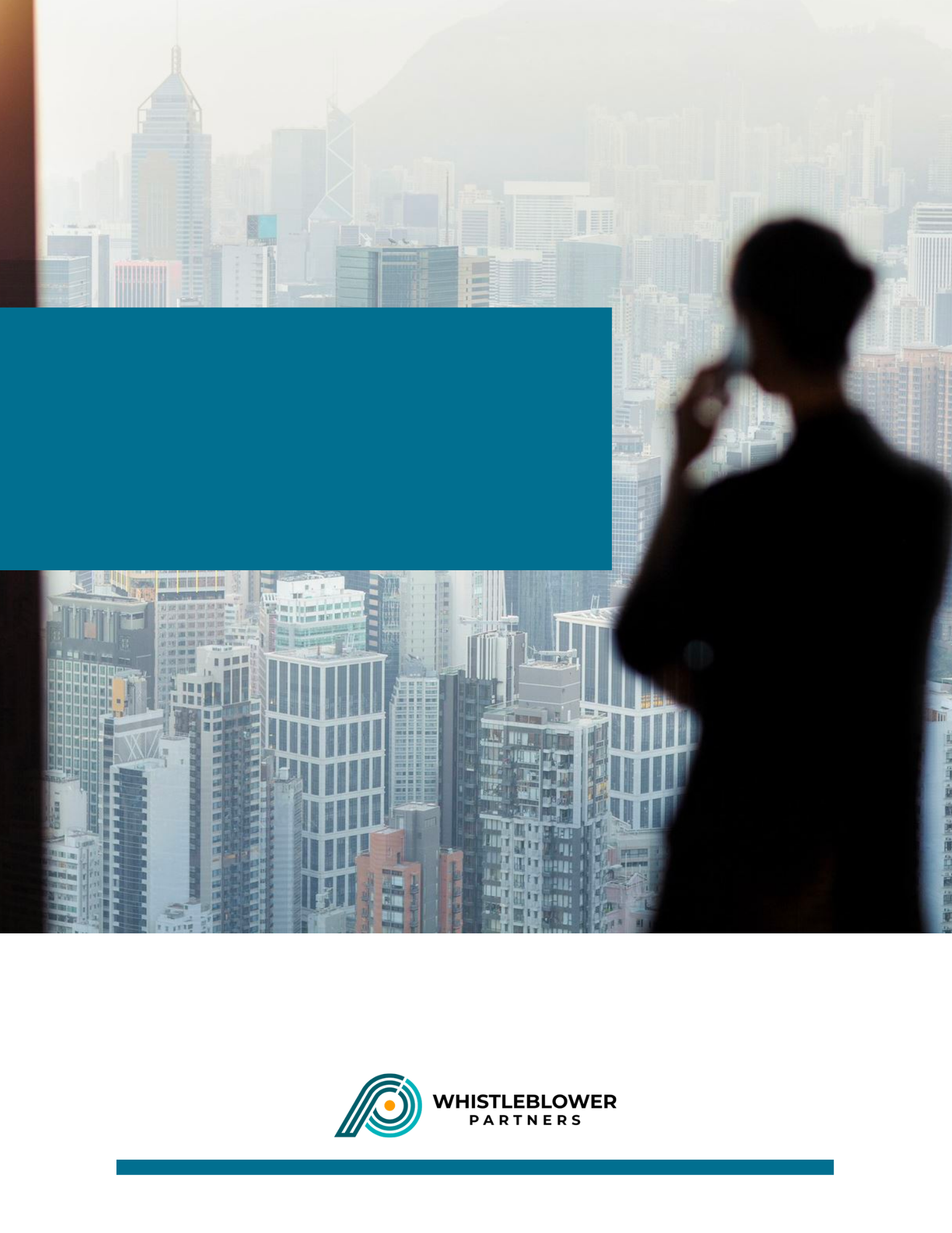 Enligt artikel 30 i dataskyddsförordningen (nedan ”GDPR”) ska en förteckning över behandlingen av personuppgifter upprättas i organisationens visselblåsarsystem. Här är ett exempel på hur en förteckning kan utformas.  Personuppgiftsansvarig (ange information om organisationen):  Kontaktperson:  E-post:  Telefon:  Översikt Syftet med behandlingen och den rättsliga grunden för behandlingen Syftet är att göra ett visselblåsarsystem tillgängligt för organisationens medarbetare i enlighet med [organisationens skyldigheter enligt visselblåsardirektivet och [infoga nationell lag som implementerar direktivet]. Grund för behandling av personuppgifter: GDPR artikel 6.1 c (nödvändigt för att uppfylla en rättslig skyldighet enligt visselblåsardirektivets artikel 8 och [infoga nationell lag som genomför direktivet]). Undantag från förbudet mot behandling av känsliga personuppgifter och information om brottmålsdomar och lagöverträdelser: GDPR artikel 9.2 g (nödvändig av hänsyn till ett väsentlig allmänintresse enligt visselblåsardirektivets artikel 8 och [infoga nationell lag som genomför direktivet]). GDPR artikel 10 (baserat på visselblåsardirektivets artikel 8 och [infoga nationell lag som genomför direktivet]). Obs! Om organisationen inte är skyldig enligt visselblåsardirektivet (om organisationen har färre än 50 anställda) eller nationell lagstiftning, måste en annan behandlingsgrund hittas. Följande är möjliga behandlingsgrunder: [Grund för behandling av personuppgifter: GDPR artikel 6.1 f (intresseavvägningsregeln), eftersom organisationen har ett väsentligt intresse av att hantera uppgifter som redovisas via ett visselblåsarsystem, och detta intresse anses väga tyngre än hänsynen till registrerade som kan nämnas i en anmälan. Undantag från förbudet mot behandling av känsliga personuppgifter och information om brottmålsdomar och lagöverträdelser: GDPR artikel 9.2 f (nödvändig för att rättsliga anspråk ska kunna fastställas, göras gällande eller försvaras). GDPR artikel 9.2 g (nödvändig av hänsyn till ett väsentlig allmänintresse). [infoga nationell lag som implementerar GDPR artikel 10]]. Kategorier av registrerade personer Medarbetare Eventuella visselblåsare som inte är medarbetare Personer som omfattas av en anmälan Övriga samarbetspartner, styrelseledamöter m.fl.  Kategorier av personuppgifter Den information som visselblåsaren väljer att anmäla till visselblåsarsystemet.  Visselblåsaren kan välja att vara anonym i samband med en anmälan. Visselblåsaren kan dock välja att frånsäga sig anonymiteten under processen, precis som en anmälan av andra identifierbara personer kommer att vara en behandling som omfattas av dataskyddslagstiftningen. Särskilda kategorier av uppgifter  Behandlingen kan omfatta specifika kategorier av personuppgifter enligt artikel 9 i GDPR, om sådana uppgifter omfattas av anmälan. Behandlingsåtgärder Ta emot och granska anmälan Undersöka opartiskhet  Utvärdera anmälan Eventuell anmälan till myndigheter Återkoppling till visselblåsaren  
 Var sker behandlingen? Handläggningen sker hos organisationen [och organisationens externa rådgivare, som administrerar visselblåsarsystemet, Whistleblower Partners]. Behandlingen sker på operationscentraler belägna inom EU.  Personuppgiftsbiträden  Whistleblower Partners och dess underpersonuppgiftsbiträden inom EU. Organisationens egna interna IT-system. Mottagare av personuppgifter  (oberoende personuppgiftsansvarig) Myndigheter Om utredningen föranleder en anmälan till en myndighet är myndigheten beroende av den specifika utredningen. Överföring till tredje land och internationella organisationer Data överförs inte till länder utanför EU, inte heller till internationella organisationer. Radering Lagringstiden beror på det specifika ärendet och vilka initiativ ärendet ger upphov till. Uppgifterna raderas så snart de inte längre är relevanta i förhållande till dokumentationskrav gentemot myndigheter, en eventuell arbetsrättslig tvist m.m. Information som omfattas av en ogrundad rapport kommer att raderas inom [90 dagar] efter den slutliga bedömningen. Säkerhetsåtgärder Åtkomst och användarhantering har upprättats för det IT-system som databehandlaren använder för visselblåsarsystemet, precis som systemet även innefattar kryptering och säkerställer anonymitet. När det gäller organisationens interna hantering av information som omfattas av en anmälan, har även tillgång och användarhantering etablerats så att endast utvalda nyckelpersoner har tillgång till informationen. 